–––		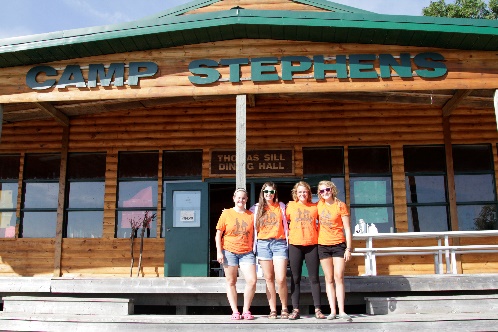 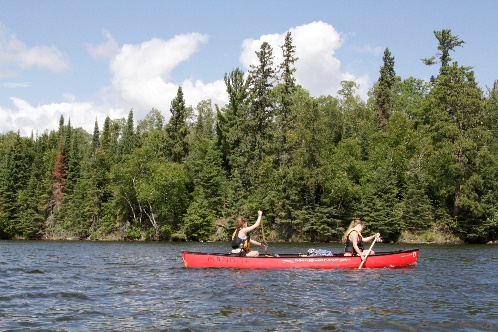 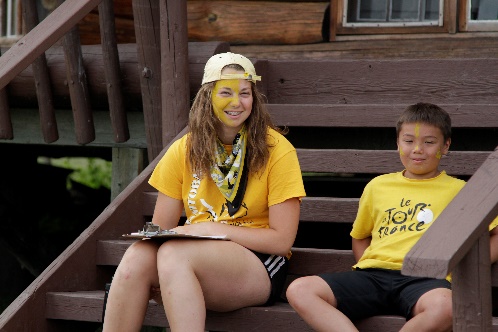 Wellness Coordinator, Full Time-$150.05 per dayCamp Stephens, Lake of the Woods, Kenora, Ontario (Live on Site) June 6-September 2, 2022 (subject to change)Do you love working with children? Want to help provide a high-quality camp experience for every child? Excited about spending your Spring and Summer on an island in beautiful Lake of the Woods? Camp Stephens provides a unique opportunity for everyone. As the Wellness Coordinator, you will provide expertise, experience and skills specific to the operation of the Camp Stephens Wellness Centre. Are you the right fit?Provide leadership, training and role modeling to all employees and volunteersProvide wellness education and awarenessAssess and treat campers and staff attending the Wellness CentreReport injuries and incidents to appropriate partiesMaintain logs of all attendees of the Wellness CentreMaintain a log of medications dispensedContact parents of campers with health related issuesManage health checks for all campersManage budget and inventory of first aid suppliesWhat else do you need?Standard First AidBronze Cross (NL preferred)80 hour Wilderness First Responder or Nursing (2nd or 3rd year) or licensed ParamedicFully Immunized against COVID-19 or valid exemption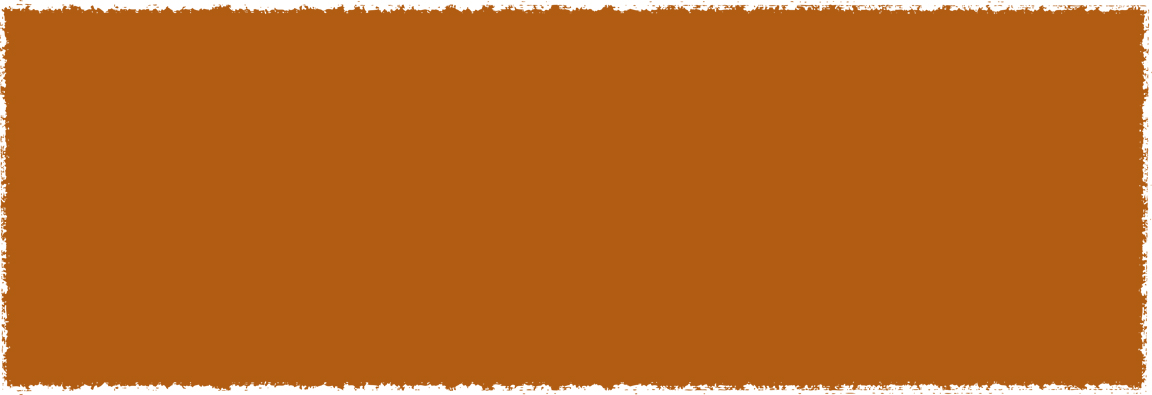 Submit your cover letter and resume by December 3, 2021 to: mat.klachefsky@ymanitoba.ca The YMCA-YWCA of Winnipeg is committed to providing a safe environment for children and vulnerable individuals. All applicants will be thoroughly screened through a review process including Police Record Checks with Vulnerable Sector Search and Child Abuse Registry Checks. We thank you for your interest; however, only candidates selected for an interview will be contacted.If you are hired, prior to your start date and as a condition of your employment, you will be required to provide proof that you are fully immunized against COVID-19 or have a valid exemption.